TESIS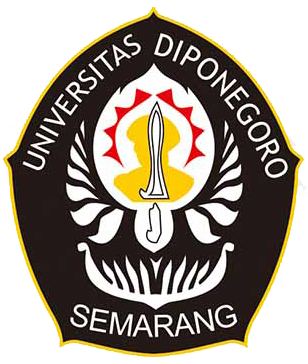 AKSESIBILITAS PADA RUANG TERBUKA PUBLIK DI KOTA BANDUNG (Studi Kasus: Teras Cikapundung, Taman Olahraga Lapangan Gasibu, Alun-Alun Kota Bandung)disusun oleh:NURWIDYAH AZIZAH ISMAIL21020120420025PROGRAM STUDI MAGISTER ARSITEKTURDEPARTEMEN ARSITEKTUR FAKULTAS TEKNIKUNIVERSITAS DIPONEGOROSEMARANG2022